بسمه تعالی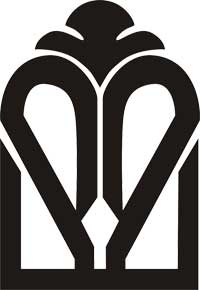 دانشگاه علوم پزشکی و خدمات بهداشتی درمانی گلستاندانشکده پرستاری و مامایی بویه گرگاندرخواست تعيين وقت براي برگزاري جلسه دفاع از طرح پیشنهادی رساله دکتریمعاون محترم تحصیلات تکمیلی دانشکدهاحتراماً، بر اساس هماهنگي به عمل آمده با اساتيد راهنما و مشاور، طرح پيشنهادي ذيل جهت بررسي و تعيين تاريخ و ساعت برگزاري جلسه دفاع از پروپوزال تقديم مي گردد.عنوان رساله :نام و نام خانوادگي دانشجو:                           شماره دانشجویی:                                            امضاي دانشجو     تاریخ: اظهار نظر شوراي تحصيلات تکميلي:                    تاریخ و  امضاء معاون پژوهشی دانشكده                     نام ونام خانوادگي و امضاء اساتيد راهنما و مشاور نام ونام خانوادگي و امضاء اساتيد راهنما و مشاور استاد راهنما :تاریخ و امضاءاستاد مشاور اول:تاریخ و امضاءاستاد مشاور دوم:تاریخ و امضاءاستاد مشاور سوم:تاریخ و امضاء